Приложение к постановлениюадминистрации города от                 №  «Приложение 3к постановлениюадминистрации города от 19.11.2014 № 761 СХЕМАразмещения рекламных конструкцийпо улице Мужества в Центральном районе города КрасноярскаМасштаб 1:5000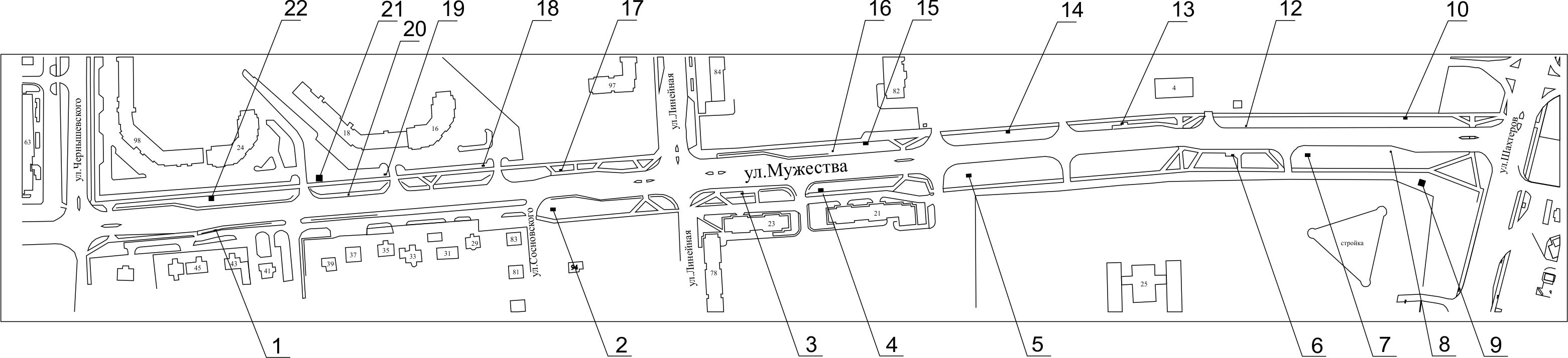 ПримечаниеСведения о рекламных местах указываются в паспортах рекламных мест.».Номер на схемеАдрес рекламного местаТип конструкции2Ул. Мужества, пересечение с ул. Сосновскогощитовая конструкция с  монитором Digital Led с размером информационного поля 6,0 м х 3,0 м3Ул. Мужества, 23, остановка общественного транспорта «Улица Линейная»рекламная конструкция в составе остановочного пункта движения общественного транспорта с размером информационного поля 1,2 м х 1,8 м4Ул. Мужества, 21щитовая конструкция с размером информационного поля 6,0 м x 3,0 м (щит) либо щитовая конструкция с размером информационного поля 6,0 м x 3,2 м с автоматической сменой изображения (призматрон)5Ул. Мужества, 21/1щитовая конструкция с размером информационного поля 6,0 м x 3,0 м (щит) либо щитовая конструкция с размером информационного поля 6,0 м x 3,2 м с автоматической сменой изображения (призматрон)6Ул. Мужества, 4, на противоположной стороне дороги, остановка общественного транспорта «Улица Мужества»рекламная конструкция в составе остановочного пункта движения общественного транспорта с размером информационного поля 1,2 м х 1,8 м7Ул. Мужества, 4, на противоположной стороне дороги, 1-я конструкциящитовая конструкция с размером информационного поля 6,0 м x 3,0 м (щит) либо щитовая конструкция с размером информационного поля 6,0 м x 3,2 м с автоматической сменой изображения (призматрон)8Ул. Мужества, 4, на противоположной стороне дороги, 2-я конструкцияуказатель городской системы ориентирования с размерами информационного поля – по длине от 0,835 м до 1,2 м, по высоте от 0,265 м до 1,8 м9Ул. Мужества, до пересечения с ул. Шахтеровщитовая конструкция с информационным полем размером 12,0 м х 4,0 м (суперборд) либо светодиодный (электронный) экран с информационным полем размером 12,0 м х 4,0 м, на железобетонном фундаменте, двусторонняя.Высота опоры от 4,5 м до 11,0 м, выполняется из круглой трубы, обеспечивающей необходимую прочность конструкции, устанавливается под прямым углом к нижнему краю каркаса рекламной конструкции.Опора суперборда может размещаться несимметрично относительно информационного поля со сдвигом в сторону проезжей части либо от нее.10Ул. Мужества, от пересечения с ул. Шахтеровщитовая конструкция с размером информационного поля 3,7 м х 2,7 м (ситиборд)12Ул. Мужества, 4, до проезда к зданиюуказатель городской системы ориентирования с размерами информационного поля – по длине от 0,835 м до 1,2 м, по высоте от 0,265 м до 1,8 м13Ул. Мужества, 4, остановка общественного транспорта «Улица Мужества»рекламная конструкция в составе остановочного пункта движения общественного транспорта с размером информационного поля 1,2 м х 1,8 м14Ул. Мужества, до проезда к дому по ул. Линейной, 82щитовая конструкция с размером информационного поля 6,0 м x 3,0 м (щит) либо щитовая конструкция с размером информационного поля 6,0 м x 3,2 м с автоматической сменой изображения (призматрон)15Ул. Мужества, напротив дома по ул. Линейной, 82щитовая конструкция с размером информационного поля 6,0 м x 3,0 м (щит) либо щитовая конструкция с размером информационного поля 6,0 м x 3,2 м с автоматической сменой изображения (призматрон)16Ул. Мужества, до пересечения с ул. Линейнойуказатель городской системы ориентирования с размерами информационного поля – по длине от 0,835 м до 1,2 м, по высоте от 0,265 м до 1,8 м17Ул. Мужества, напротив дома по ул. Линейной, 97, остановка общественного транспорта «Улица Линейная»рекламная конструкция в составе остановочного пункта движения общественного транспорта с размером информационного поля 1,2 м х 1,8 м18Ул. Мужества, 16, со стороны юго-восточного фасада зданиящитовая конструкция с размером информационного поля 1,2 м x 1,8 м (пилон)19Ул. Мужества, 18, со стороны южного фасада зданиящитовая конструкция с размером информационного поля 1,2 м x 1,8 м (пилон)20Ул. Мужества, 18указатель городской системы ориентирования с размерами информационного поля – по длине от 0,835 м до 1,2 м, по высоте от 0,265 м до 1,8 м21Ул. Мужества, 18, со стороны юго-западного фасада зданиящитовая конструкция с размером информационного поля 12,0 м х 4,0 м (суперборд)22Ул. Мужества, 24щитовая конструкция с размером информационного поля 6,0 м x 3,0 м (щит) либо щитовая конструкция с размером информационного поля 6,0 м x 3,2 м с автоматической сменой изображения (призматрон)